Please select ad size:	□	Half page vertical: 10”x3.75”		$400	□	Half page horizontal: 5”x7.5”		$400	□	Quarter page block: 5”x3.75”		$200	□	Quarter page vertical: 10”x1.875”	$200	□	Four squares block: 2”x3.75” 		$100□	Four squares vertical: 4”x1.875”	$100□	Three squares vertical: 3”x1.875”	$75□	Two squares vertical: 2”x1.875” 	$50□	Two squares horizontal: 1”x3.75”	$50□	One square: 1”x1.875”		$35Your ad will appear in the programs for the Ithaca Community Orchestra concerts in Fall 2023 and Spring 2024. Please remit payment to address above. Please send your black and white ad in .jpg format to juliatphillips@yahoo.com. Ads must be received no later than October 31, 2023.Thank you for supporting the Ithaca Community Orchestra!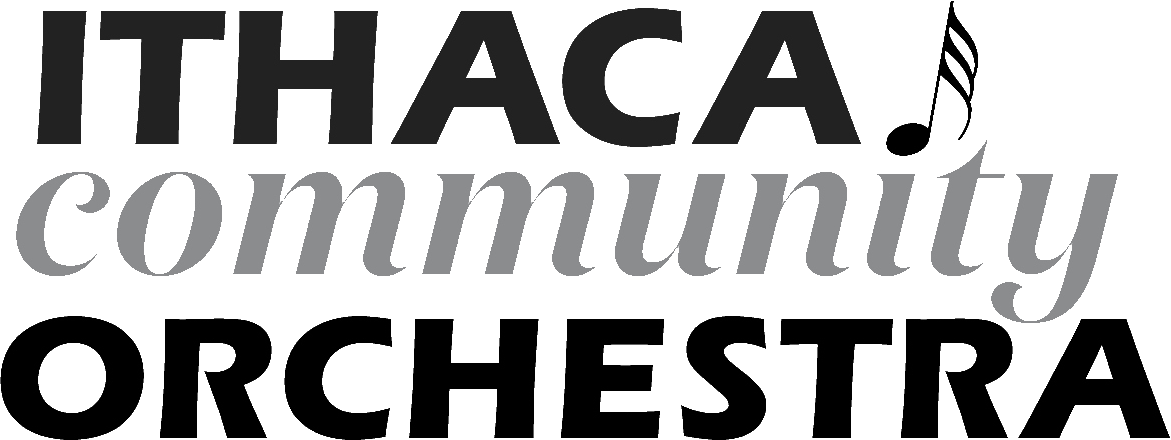 Ithaca Community Orchestra, Inc.P.O. Box 6787Ithaca, NY 14851www.ithacacommunityorchestra.orgFederal Tax ID: 26-1860192Advertiser:Contact Name:Address:Phone:E-mail:Date: